Wirtschaftsgymnasium	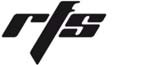 Mündliche Abiturprüfung: Themenvorschläge    PräsentationsprüfungName, Vorname: ……………………………………………………….	Klasse: …………………….Fach:     ………………………...................................................	Fachlehrer: ……………………………………Thema 1:Thema 2:Thema 3:Thema 4:Grobgliederung:geplante Präsentationsmedien:ausgewähltes Thema:Grobgliederung:geplante Präsentationsmedien:Grobgliederung:geplante Präsentationsmedien:ausgewähltes Thema:Grobgliederung:geplante Präsentationsmedien:Grobgliederung:geplante Präsentationsmedien:ausgewähltes Thema:Grobgliederung:geplante Präsentationsmedien:Grobgliederung:geplante Präsentationsmedien:ausgewähltes Thema:Grobgliederung:geplante Präsentationsmedien:Unterschriften:…………………..…..…………….Schüler…..…..…………………………….Fachlehrer……..……………..……………….Datum, Fachausschussvorsitzender